INSTRUCTIONS1.	Please report contract purchases for month when payment is made (both quantity of hay and total dollars paid), not when                                                                                                                                                                                                                  contract is written or delivery is made, unless delivery date and date of sale coincide.2.	Exclude all hay purchases from dealers or any source other than farmers.3.	Include purchases of any size or type of bale.4.	Report price received at farm gate, excluding freight charges.OVER PLEASEMonthly Hay Price survey- dealers September 2016Monthly Hay Price survey- dealers September 2016Monthly Hay Price survey- dealers September 2016Monthly Hay Price survey- dealers September 2016Monthly Hay Price survey- dealers September 2016OMB No. 0535-0003  Approval Expires: 05/31/2016Project Code: 172   QID: 050060   OMB No. 0535-0003  Approval Expires: 05/31/2016Project Code: 172   QID: 050060   OMB No. 0535-0003  Approval Expires: 05/31/2016Project Code: 172   QID: 050060   OMB No. 0535-0003  Approval Expires: 05/31/2016Project Code: 172   QID: 050060   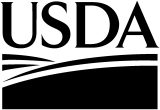 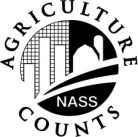 NATIONALAGRICULTURALSTATISTICSSERVICEWashington Field OfficeP.O. Box 609
Olympia,  WA  98507-0609Phone:  1-800-435-5883Fax: 1-800-265-6275E-mail: nass-wa@nass.usda.govWashington Field OfficeP.O. Box 609
Olympia,  WA  98507-0609Phone:  1-800-435-5883Fax: 1-800-265-6275E-mail: nass-wa@nass.usda.govWashington Field OfficeP.O. Box 609
Olympia,  WA  98507-0609Phone:  1-800-435-5883Fax: 1-800-265-6275E-mail: nass-wa@nass.usda.govThe Department of Agriculture publishes prices received by Farmers for hay on a monthly basis. This information is used to compute price indexes, parity prices, and farm income, and is needed to accurately estimate prices received by farmers.The information you provide will be used for statistical purposes only. In accordance with the Confidential Information Protection provisions of 
Title V, Subtitle A, Public Law 107–347 and other applicable Federal laws, your responses will be kept confidential and will not be disclosed in identifiable form to anyone other than employees or agents. By law, every employee and agent has taken an oath and is subject to a jail term, 
a fine, or both if he or she willfully discloses ANY identifiable information about you or your operation.  Response is voluntary.According to the Paperwork Reduction Act of 1995, an agency may not conduct or sponsor, and a person is not required to respond to, a collection of information unless it displays a valid OMB control number.  The valid OMB control number is 0535-0003.  The time required to complete this information collection is estimated to average 10 minutes per response, including the time for reviewing instructions, searching existing data sources, gathering and maintaining the data needed, and completing and reviewing the collection of information.A return envelope requiring no stamp is enclosed.  A follow-up phone survey will be conducted for those questionnaires not received by mail. Thank you for your cooperation.Hay(dry, baled)Purchases Made From Washington Farmers During AugustPurchases Made From Washington Farmers During AugustAverage Price Paid toWashington Farmers forHay During First Half of SeptemberHay(dry, baled)Quantity PurchasedFrom FarmersTotal Price Paid to Farmersfor Quantity ReportedAverage Price Paid toWashington Farmers forHay During First Half of September-Tons--Dollars--Dollars per Ton-101201901Alfalfa and alfalfa mixtures                                  .__ __102202902Timothy and timothy mixtures                                 .__ __Other hay, including clover,103203903wild, grain, prairie, range,and other types                                 .__ __4. 	Has this operation (name of label) been sold, or turned over to someone else?	 NO - Go to  Item	5	  YES - Identify the new operator(s).	Name: _________________________________________________________________________________________ 	Address: ______________________________________________________  Phone: ________________________________ 	City: ______________________________________  State: ________________________  Zip:_____________________ a.	Did this person operate land individually in this State on June 1, 2011?	  YES		  NO5.	Survey Results:  To receive the complete results of this survey on the release date, go to www.nass.usda.gov/results.	Would you rather have a brief summary mailed to you at a later date?	1 Yes		3No	099Optional Use916Comments:Respondent Name:  						Respondent Name:  						Respondent Name:  						Respondent Name:  						Respondent Name:  						9911 Phone: (______) -- ______________9911 Phone: (______) -- ______________9911 Phone: (______) -- ______________9911 Phone: (______) -- ______________9911 Phone: (______) -- ______________9911 Phone: (______) -- ______________9911 Phone: (______) -- ______________9910          MM        DD        YYDate:        __ __    __ __    __ __9910          MM        DD        YYDate:        __ __    __ __    __ __9910          MM        DD        YYDate:        __ __    __ __    __ __9910          MM        DD        YYDate:        __ __    __ __    __ __9910          MM        DD        YYDate:        __ __    __ __    __ __ResponseResponseRespondentRespondentModeModeModeEnum.Eval.ChangeOffice Use for POIDOffice Use for POIDOffice Use for POIDOffice Use for POIDOffice Use for POIDOffice Use for POID1-Comp2-R3-Inac4-Office Hold5-R – Est6-Inac – Est7-Off Hold – Est8-Known Zero99011-Op/Mgr2-Sp3-Acct/Bkpr4-Partner9-Oth99021-Mail2-Tel3-Face-to-Face4-CATI5-Web6-E-mail7-Fax8-CAPI19-Other1-Mail2-Tel3-Face-to-Face4-CATI5-Web6-E-mail7-Fax8-CAPI19-Other9903098100785 789      __  __  __  -  __  __  __  -  __  __  __ 789      __  __  __  -  __  __  __  -  __  __  __ 789      __  __  __  -  __  __  __  -  __  __  __ 789      __  __  __  -  __  __  __  -  __  __  __ 789      __  __  __  -  __  __  __  -  __  __  __ 789      __  __  __  -  __  __  __  -  __  __  __1-Comp2-R3-Inac4-Office Hold5-R – Est6-Inac – Est7-Off Hold – Est8-Known Zero99011-Op/Mgr2-Sp3-Acct/Bkpr4-Partner9-Oth99021-Mail2-Tel3-Face-to-Face4-CATI5-Web6-E-mail7-Fax8-CAPI19-Other1-Mail2-Tel3-Face-to-Face4-CATI5-Web6-E-mail7-Fax8-CAPI19-Other99030981007851-Comp2-R3-Inac4-Office Hold5-R – Est6-Inac – Est7-Off Hold – Est8-Known Zero99011-Op/Mgr2-Sp3-Acct/Bkpr4-Partner9-Oth99021-Mail2-Tel3-Face-to-Face4-CATI5-Web6-E-mail7-Fax8-CAPI19-Other1-Mail2-Tel3-Face-to-Face4-CATI5-Web6-E-mail7-Fax8-CAPI19-Other9903098R. Unit785Optional UseOptional UseOptional UseOptional UseOptional UseOptional Use1-Comp2-R3-Inac4-Office Hold5-R – Est6-Inac – Est7-Off Hold – Est8-Known Zero99011-Op/Mgr2-Sp3-Acct/Bkpr4-Partner9-Oth99021-Mail2-Tel3-Face-to-Face4-CATI5-Web6-E-mail7-Fax8-CAPI19-Other1-Mail2-Tel3-Face-to-Face4-CATI5-Web6-E-mail7-Fax8-CAPI19-Other9903098921785407407408990699069916S/E NameS/E NameS/E NameS/E NameS/E NameS/E NameS/E Name